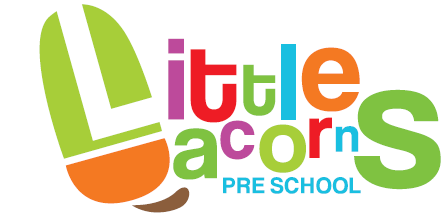 Arrival and Departing policyArrival times 8.45am and 12pm Departing times 12pm and 3pmMember of staff opening door.Member of staff outside of main entrance to building. Member of staff ticking register of children on arrival. Key person to greet child and parent.Inner door locked after children arrival and parents/carers left.Late collection, two members of staff to stay with child, all contact numbers to be tried. £1 per minute rate, at manager’s discretion (uncollected child procedures to be put in place).Password system in place for collection by someone other than usual parent/carer. (details kept in child’s information folders in office)All visitors to sign in visitor’s book, and to switch off their mobile phone or put in office.Member of staff get parent/carer to sign accident book for any pre-existing injuries.Member of staff get parent/carer to sign medication book for any medication needed.This policy was adopted at a meeting of(name of provider)Held on(date)Date to be reviewed(date)Signed on behalf of the providerName of signatoryRole of signatory (e.g. chair, director or owner)